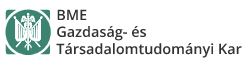 ZÁRÓDOLGOZATI TÉMAAJÁNLATOK Műszaki Pedagógia Tanszék2022/2023Benedek András  (benedek.andras@gtk.bme.hu)1. A szakmai kvalifikáció fejlődése, különös tekintettel az Európai Képzési Keretrendszer, a Magyar Képzési Keretrendszer és az OKJ elmúlt évtizedbeni bevezetésére és változásaira 2. A térségi-területi integráció konkrét esettanulmányban történő bemutatása, egy szakképzési szervezet átalakulása konkrét folyamatának leíró elemzése  3. A szakképzési innováció folyamatának értékelő elemzése, különös tekintettel a szakmódszertani korszerűsítés konkrét példáinak bemutatására és kritikai elemzésére  4. A vizuális tanulás helye és szerepe a szakképzésben, hatása a tanári módszertan megújítására, konkrét megoldások, fejlesztési feladatok érzékelő elemzése  5. Az elektronikus online tanulás fejlődése a szakképzésben, a keretrendszerek felsőoktatási és szakképzési alkalmazásának elemzése, innovációs lehetőségeik feltárása6. A tanulási egységek és mikro-tartalmak fejlesztési lehetőségei a szakképzésben  7. Innovatív oktatás-módszertani eljárások a szakképzés gyakorlatában – esettanulmány 8. A duális szakképzés tartalmi-szervezeti sajátosságainak elemzése konkrét intézményi keretek között  9. A felnőttoktatás tartalmi-módszertani megoldásainak értékelése vállalati képzési környezetben 10. A szakképzési vizsgarendszer fejlődésének történeti elemzése, különös tekintettel az akkreditált vizsga központok kialakulására  Berzsenyi Emese  (berzsenyi.emese@gtk.bme.hu)Interkulturalitás, vallási sokszínűség és inklúzió – társadalmi, gazdasági és oktatási folyamatokA kulturális intelligencia (CQ = cultural intelligence) szükségessége, szerepe és kompetenciáiHagyományos és modern kulturális/vallási konfliktusok: Női és férfi szerepek, testkép és öltözködés, nevelés és gyermekkép stb.A játékszer, mint tárgyieszköz szerepe a társadalmi folyamatokban – oktatás, nevelés, technika, gazdaság, környezet gazdálkodás stb.Akadályozott személyek, fogyatékos gyermekeket nevelő szülők vagy fogyatékos felnőtteket gondozó családok szerepe és helye a társadalombanA történelem nagy kulturális hasadásainak és társadalmi fordulópontjainak következtében létrejött megújulások, változások és azok hosszútávú hatásaiA tudástársadalom, mint fejlődési irány története és jeleneA szakrális építészet hosszútávú hatásai - Amikor a hit válik a társadalmi, műszaki és gazdasági változások megalapozójáváDarvay Sarolta  (darvay.sarolta7@gmail.com)A környezeti fenntarthatóságra nevelés lehetőségei és módszerei a bio-vegyipar vagy a környezetvédelem-vízgazdálkodás szakmacsoport tantárgyainak oktatásában, tanórai és tanórán kívüli tevékenységek keretébenA környezeti fenntarthatóságra nevelés lehetőségei és módszerei a bio-vegyipar vagy a környezetvédelem-vízgazdálkodás szakmacsoport tantárgyainak oktatásában, iskolán kívüli tevékenységek keretébenKörnyezet és egészség téma feldolgozásának lehetőségei és módszerei a bio-vegyipar vagy a környezetvédelem-vízgazdálkodás szakmacsoport tantárgyainak oktatásában, tanórai és tanórán kívüli tevékenységek keretébenKörnyezet és egészség téma feldolgozásának lehetőségei és módszerei a bio-vegyipar vagy a környezetvédelem-vízgazdálkodás szakmacsoport tantárgyainak oktatásában, iskolán kívüli tevékenységek keretébenEndrődy Orsolya  (endrodyorsolya@gmail.com)Innováció az oktatásban - lehetőségek és kihívásokInklúzió az intézményes nevelésbenCsalád és iskola kapcsolata - pedagógusok, szülők és gyermekek nézőpontjaVizualitás a pedagógiában - módszertan és eszközökEgyénileg egyeztetett téma, mely a képzéshez kapcsolódikFeketéné Szakos Éva  (feketene.szakos.eva@gtk.bme.hu)A szakmai pedagógus nevelő munkájaFelnőttek tanulása a szakmai képzésbenAz iskolai tábor, mint nevelési színtér a szakképzésbenSzakképzésben részt vevő felnőttek tanulását gátló tényezőkFelkészítés az egészségtudatos családtervezésre a szakképzésbenJanurikné Soltész Erika  (soltesz.erika@uni-obuda.hu)A tudásmérés és -értékelés korszerű lehetőségei az építő-építész szakmacsoport tantárgyainak oktatásában.A pálya iránti attitűd és motiváció formálásának, növelésének lehetőségei építő-építész szakmacsoport tantárgyaiban.Az elektronikus tanulási felületek és az online tanulás lehetőségei és jelentősége a jelenléti oktatásban.A tanulás tanítása a szakképzésben.Kálmán Anikó (kalman.aniko@gtk.bme.hu)Az egész életen át tartó tanulás kompetenciafejlesztő elemei a felsőoktatásban/ szakképzésben.A soft skillek jelentősége és fejlesztési lehetőségeik a szakképzésben és a felsőoktatásban.A végzett mérnökhallgatók kompetenciái és az elvárt munkaadói kompetenciák viszonya.Hallgatói életút és pályakép a mérnök/közgazdász hallgatók körében.Covid 19 után fennmaradt oktatásmódszertani gyakorlatok a szakképzésben /felsőoktatásban.Hazai Innovációs /Módszertani/Digitális Központokfeltérképezése és működése.Európai innovációs /Módszertani /Digitális Központok feltérképezése és működése.Nemzetközi hálózatok és szervezetek a felsőoktatás és a mérnökképzés területénA digitális tartalomfejlesztés hatása és lehetőségei a tanárképzésbenKanczné Nagy Katalin  (kanczne.nagy.katalin@gtk.bme.hu)A családi háttér vizsgálata a szakképzésben részt vevő tanulók körébenSzakképző intézmények tanulói körében végzett nevelési eredményvizsgálatAz osztályközösség vizsgálata szakképző intézményekbenA tehetséggondozás lehetőségei a szakképzésbenÚj netgeneráció az iskolapadokbanAz online oktatás tapasztalatai - Új perspektívák a tanításban Élménypedagógia alkalmazása a szakképző intézményekbenEgy szabadon választott szakma kialakulásának, terjedésének, képzésének történeteKata János  (kata.janos@gtk.bme.hu)A tanítási-tanulási folyamat egyes összetevőinek, al- és részrendszereinek feltárása, elemzése és értékeléseEgyes tananyagok szerkezeti és időbeli elemzése egzakt módszerekkel  Módszertani elemzések a közlekedési szakmacsoport tantárgyainál A gyakorlati képzés fejlesztése a közlekedési szakmacsoportbanÚj tanítási módszerek empirikus vizsgálata és elemzéseTanítási módszerek fejlesztése és empirikus összehasonlítása a hagyományos eljárásokkalA tanítási-tanulási folyamat elemzése statisztikai módszerekkelKattein-Pornói Rita (kattein-pornoi.rita@gtk.bme.hu)A szakképzés történeti gyökerei. Intézménytörténet.A szakmai pályaválasztás problematikája.Alternatív utak az oktatásban. Hatékony oktatási módszerek.Az alacsony szocioökonómiai státusz hatása az oktatási eredményességreA hátrányos/halmozottan hátrányos helyzetű diákok munkaerőpiaci lehetőségei - a szakma tanulás, mint a társadalmi mobilizáció perspektívájaA tehetséggondozás történeteA tehetséggondozás gyakorlati megvalósulásaA „Z” generáció a tanítás-tanulás folyamatábanKorszerű pedagógiai módszerek a 21. század szakoktatásábanAz asszertív kommunikáció jelentősége a tanári munkábanA 21. századi tanár kihívásai az online térbenNagy Balázs  (nagybalazstanar@gmail.com)Tanulási eredmények mérése a gazdasági szakképzésbenProjektmunka és projektalapú oktatás a gazdasági szakképzésbenAz oktatás és szakképzés területi egyenlőtlenségei interdiszciplináris megközelítésben Digitális technológiák használata a gazdasági szakképzésbenA szakképzés szerepe a nemzeti versenyképesség javítása szempontjából interdiszciplináris megközelítésben Manojlovic Helena  (helenatmanojlovic@gmail.com)Kollaboratív tanulás a gyakorlatbanAz együttműködő tanulás támogatása az oktatási informatika eszközeivelAz együttműködésre alapozott tanulás és nevelés jelentőségeA játékos tanulás fejlődéstani előnyeiJátszva tanulás - Digitális játékok az oktatásban (A digitális játékok oktatásban történő alkalmazásának lehetőségei)A játék-alapú tanulási eszközök tervezésének pedagógiai alapjaiTanári kompetenciák a játék-alapú pedagógiábanOroszné Perger Mónika  (perger.monika@gtk.bme.hu)A pedagógushivatás jellemzői napjainkban (pályaválasztási motivációk, pályakép vizsgálata, stressztényezők a tanári pályán)A tanulók jövőképének, terveinek vizsgálataA diákok tanulási stílusának, tanulási szokásainak vizsgálataA diákok egészségmagatartásának vizsgálata (alkohol, drogfogyasztás, internethasználat)Iskolai jelenségek pszichológiai vizsgálata (iskolai konfliktusok, iskolai erőszak, média hatása)Szandi-Varga Péter (vargapeter1980@gmail.com)Környezetattitűdök formálása, formálódása a szakképzés rendszerében.Gyermeki jogok és szakképzés, a tanulók szemszögéből vizsgálva.Gyermeki jogok és szakképzés, az oktatók szemszögéből vizsgálva.Fegyelmi tárgyalások feltételrendszereinek vizsgálata a szakképzésben.Kortárs iskolai bántalmazás a szakképzés intézményrendszerében.A Pályaorientációs (POR), Dobbantó és Műhelyiskolák relevanciája a hazai oktatásban.A komplex természettudomány tantárgy helyzete a szakképzésben.Tóth Péter  (toth.peter@gtk.bme.hu)Városom szakképzésének története a két világháború között A női szakképzés története a két világháború közötti időszakban A reál iskolák története Magyarországon A tanulási sajátosságok és nehézségek vizsgálata a szakképzésben  Pedagógusok interakciós stílusának vizsgálata   Téri-vizuális képességek fejlettségének vizsgálata  A térszemlélet fejlesztésére 3D-s animációs által  Pályaattitűd vizsgálata a szakképzésbenA tanulási és a tanítási stílus kapcsolatának vizsgálataDiagrammatikus gondolkodás vizsgálata a szakképzésben